Weekly Calendar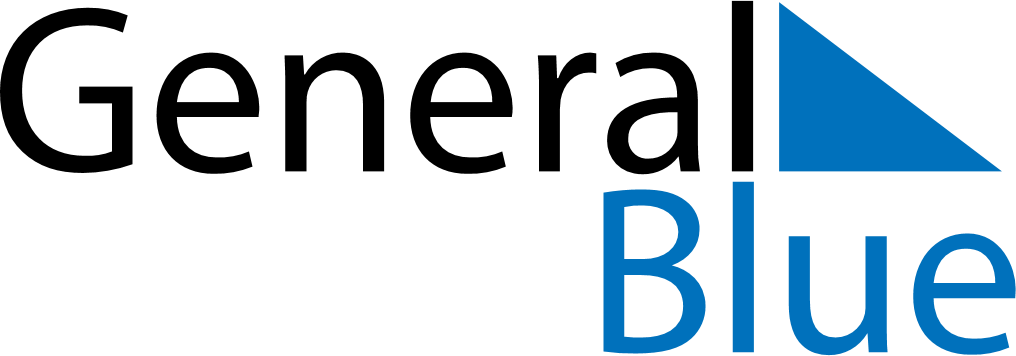 October 3, 2021 - October 9, 2021Weekly CalendarOctober 3, 2021 - October 9, 2021SundayOct 03MondayOct 04TuesdayOct 05WednesdayOct 06ThursdayOct 07FridayOct 08SaturdayOct 09MY NOTES